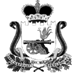 СОВЕТ ДЕПУТАТОВ КАТЫНСКОГО СЕЛЬСКОГО ПОСЕЛЕНИЯ СМОЛЕНСКОГО РАЙОНА СМОЛЕНСКОЙ ОБЛАСТИРЕШЕНИЕот  14 ноября  2015 года                                                                   № 30Об утверждении размераплаты за содержание и текущий ремонт жилья, тарифа на услугибани для потребителейп. Авторемзавод  на 2017 год,представляемых ОАО «САРС-Катынь»     Рассмотрев представленные материалы ОАО «САРС-Катынь» по утверждению размера платы за содержание и ремонт жилья, тарифа на услуги бани для потребителей п. Авторемзавод, руководствуясь    п. 4 ст. 158 Жилищного кодекса РФ,  ст.21  Устава Катынского сельского поселения    Смоленского района Смоленской областиСОВЕТ  ДЕПУТАТОВ  КАТЫНСКОГО  СЕЛЬСКОГО  ПОСЕЛЕНИЯ СМОЛЕНСКОГО  РАЙОНА  СМОЛЕНСКОЙ  ОБЛАСТИ  РЕШИЛ:      1.	Утвердить размер платы за содержание и ремонт жилья, тариф на услуги бани для потребителей п. Авторемзавод  Смоленского района, Смоленской области, представляемые ОАО «САРС-Катынь», согласно приложению 1.        2. Настоящее решение подлежит официальному  опубликованию в  газете «Сельская правда» и обнародованию путем размещения на официальном сайте Администрации Катынского сельского поселения Смоленского района Смоленской области в сети Интернет http://katyn.smol-ray.ru.      3. Данное решение вступает в силу с 1 января 2017 года.Заместитель Главы муниципального образования Катынского сельского поселения Смоленского района Смоленской области                                                                        Н.Л.Орешков